Maestro MR 209 Salokāmais matu fēns
Lietošanas instrukcija
Pirms ierīces izmantošanas rūpīgi izlasiet lietošanas pamācību.
Pieslēgšana elektrībai 
Pārliecinieties, ka barošanas spriegums atbilst uz marķējuma norādītajam spriegumam. Šī ierīce atbilst visām spēkā esošajām CE marķējuma direktīvām.Ierīces aprakstsFēna darbības ātruma/ieslēgšanas poga
B.   Korpuss
C.   Salocīšanas mehānisms
D.   Gaisa ieplūdes filtrs
E.   Rokturis
F.   Koncentrators
G.  Uzkāršanas cilpa
J.   COOL - Vēsā gaisa padeves poga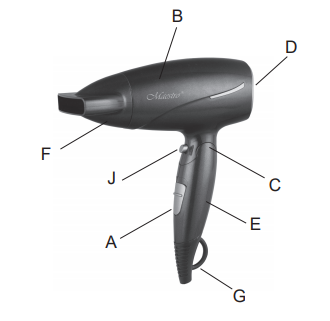 Svarīgas drošības instrukcijas● Uzmanību: Nekad neizmantojiet ierīci vannas, dušas vai peldbaseina tuvumā, virs izlietnes, kas pilna ar ūdeni, vai jebkādas citas ūdens tvertnes tuvumā. Sargājiet ierīci no mitruma un šļakatām un neizmantojiet to ar slapjām rokām● Jebkura ūdens avota tuvumā risks pastāv arī tad, ja ierīce ir izslēgta. Pēc lietošanas vienmēr izraujiet kontaktdakšu, it sevišķi, ja ierīce tiek izmantota vannas istabā.Papildu aizsardzību iespējams nodrošināt, uzstādot zemējuma drošinātāju, kura nominālā atslēgšanas strāva nepārsniedz 30 mA (IF = 30 mA). Šādā gadījumā izmantojiet kvalificēta elektriķa pakalpojumus.● Karsēšanas virsmas darbojas ļoti augstās temperatūrās. Uzmanību: ādai saskaroties ar šīm daļām ir iespējami apdegumi. Nepieskarieties nevienai ierīces daļai, izņemot rievoto satveramo virsmu.● Neizmantojiet lokšķēres mākslīgajiem matiem vai parūkām, jo karstums var sabojāt to sintētiskās šķiedras.● Pirms ierīce tiek izmantota, rūpīgi jāpārbauda, vai tās korpusā un piederumos nav nekādu defektu. Ja ierīce ir, piemēram, tikusi nomesta uz cietas virsmas, to nedrīkst turpināt lietot – pat neredzami bojājumi var negatīvi ietekmēt lietošanas drošību.● Regulāri jāpārbauda, vai nav bojāts barošanas vads. Ja tiek atklāti jebkādi bojājumi, ierīci nedrīkst turpināt lietot.● Lai nepieļautu barošanas vada bojājumus, nesalieciet un nemezglojiet vadu, it sevišķi korpusa tuvumā; neraujiet vadu; neaptiniet to ap ierīci.● Neatstājiet ierīci bez uzraudzības, kamēr tā ir ieslēgta.● Esiet sevišķi piesardzīgi, lai neļautu ierīces karstajām daļām nonākt saskarē ar skalpu, ausīm vai seju.● Neļaujiet barošanas vadam nonākt saskarē ar karstām virsmām.● Vienmēr izraujiet kontaktdakšu no rozetes jebkādu traucējumu gadījumā, kā arī pēc izmantošanas un pirms ierīces tīrīšanas.● Izraujot kontaktdakšu no rozetes, nekad neraujiet aiz barošanas vada; vienmēr satveriet pašu kontaktdakšu.● Izmantošanas laikā vai tūlīt pēc izmantošanas nenovietojiet ierīci uz virsmas, kuru var sabojāt karstums.● Neizmantojiet ierīci, tai karājoties pie cilpas.● Šī ierīce nav paredzēta izmantošanai cilvēkiem (ieskaitot bērnus) ar fiziskiem, maņu vai garīgiem traucējumiem vai ar nepietiekamu pieredzi un zināšanām, ja vien cilvēks, kas atbildīgs par to drošību, tos neuzrauga vai nav devis norādījumus par ierīces izmantošanu.● Bērnus ir nepieciešams pieskatīt, lai nodrošinātu, ka tie nespēlējas ar ierīci.● Netiek pieņemta atbildība par bojājumiem, kas radušies neatbilstošas lietošanas vai šīs pamācības neievērošanas rezultātā.● Šī ierīce ir paredzēta tikai lietošanai mājās, nevis komerciāliem nolūkiem.● Lai ievērotu drošības noteikumus un neradītu briesmas, elektroierīču remonts jāveic kvalificētiem meistariem; tas attiecas arī uz barošanas vada nomaiņu. Ja nepieciešams remonts, lūdzu, nosūtiet ierīci kādai no mūsu klientu apkalpošanas nodaļām. Adreses ir atrodamas pamācības pielikumā.
Darbības ekstremālās situācijās
- Ja ierīce ir iekritusi ūdenī vai tajā ir iekļuvis ūdens, nekavējoties atvienojiet to no elektrotīkla;
- Ja parādās dūmi, dzirkstoša, spēcīga degšanas smaka, nekavējoties pārtrauciet ierīces lietošanu, atvienojiet ierīci no elektrotīkla un vērsieties tuvākajā servisa centrā.

Lietošana
Pirms pirmās lietošanas
- Noņemiet visus iesaiņojuma materiālus un uzlīmes
- Pārliecinieties, ka neviena no ierīces daļām nav bojāta
- pilnībā atbrīvojat strāvas vadu.
UZMANĪBU! Pirmās ieslēgšanas laikā var rasties neliels daudzums dūmu vai specifiska smaka ierīces materiāliem saskaroties ar sildelementu pirmo reizi. Tā ir normāla parādība un tā izzudīs pēc pāris darbības minūtēm.
- Pirms fēna ieslēgšanas strāvas padevē pārliecinieties, ka ierīces slēdzis (A / 1. att.) ir iestatīts uz “0” (Izslēgts).
- Pievienojiet ierīci strāvas padevē
- Izvēlieties vēlamo darbības režīmu ar slēdzi (A / 1. attēls):UZMANĪBU: Ja fēns pārtrauca darbu nezināma iemesla dēļ, vienkārši iestatiet slēdzi A izslēgtā pozīcijā “0” un atvienojiet ierīci no strāvas. Ļaujiet tai atdzist. Pēc tam pārbaudiet gaisa ieplūdes režģi un, ja tas ir piesārņojies, notīriet to, vai turiet fēnu nedaudz tālāk no matiem žāvēšanas laikā.-Lietošanas beigās vispirms pārslēdziet slēdzi uz “0” un pēc tam atvienojiet ierīci no strāvas.COOL režīms (auksts gaiss)Iespējojot COOL režīmu, ievērojami pazeminās gaisa temperatūra. Nospiediet un turiet vēsā gaisa pogu COOL (J /Pic.1). Ja jūs veidojiet matus ar ķemmi, sāciet ar karstu gaisu, ielokojiet matus ar ķemmi un sildiet to kādu bridi ar karstu gaisu, pēc tam nospiediet COOL pogu. Tā mats ātrāk atdzisīs. Frizūras veidošana ir efektīvāka izmantojot koncentratoru. Koncentratora lietošana ļauj jums vadīt gaisa plūsmu uz noteiktu punktu. Ieteicams lietot koncentratoru matu žāvēšanas un frizūras veidošanā ar ķemmi vai ruļļiem.

Tīrīšana un kopšana
BRĪDINĀJUMS! Pirms ierīces jebkādas tīrīšanas pārliecinieties, vai: ierīces kontaktdakša nav pievienota kontaktligzdai. Vienmēr atvienojiet ierīci no kontaktdakšas un ļaujiet tai atdzist pilnībā pirms tīrīšanas. Nekad nelieciet to ūdenī vai citā šķidrumā. Vispirms noslaukiet korpusu ar nedaudz mitru, pēc tam ar mīkstu, sausu drānu. Ļaujiet tai pilnībā izžūt. Regulāri notīriet ieplūdes režģi no matiem un putekļiem ar nelielu, mīkstu birsti. Jebkura cita apkope jāveic kvalificētam speciālistam vai apkalpošanas centra personālam.Uzglabāšana
- Pirms uzglabāšanas notīriet un nosusiniet ierīci.
- Fēna ērtai pakarināšanai ir pievienota cilpa (G / 1. attēls)
- Glabājiet ierīci sausā, vēsā vietā, prom no bērniem un personām ar ierobežotām garīgām vai fiziskām spējām.Vides aizsardzība
Vecajās ierīcēs ir vērtīgi materiāli, kurus var pārstrādāt.
Lūdzu, noorganizējiet veco ierīču pareizu pārstrādi. Lūdzu atbrīvojieties no vecajām ierīcēm, izmantojot atbilstošas savākšanas sistēmas.
Tehnisku uzlabojumu rezultātā iespējamas izmaiņas!Ražotājs: MaestroIzplatītājs: SIA GTCL Baltic, tālr/ , gtcl@gtcl.lv Tehniskais serviss: serviss@gtcl.lv, +371 28683856Ātrumu slēdža pozīcijaApzīmējumsFunkcijaA00OFF – ierīce ir izslēgtaA11Pirmais režīms izmanto tikai pusi no pilnās ierīces jaudas. Izmanto delikātai matu žāvēšanai un ieveidošanai.A22Otrais ātrums izmanto fēna pilno jaudu ātrai matu žāvēšanai. 